МУНИЦИПАЛЬНОЕ БЮДЖЕТНОЕ УЧРЕЖДЕНИЕ ДОПОЛНИТЕЛЬНОГО ОБРАЗОВАНИЯ«Дом детского творчества Железнодорожного округа»ПРОТОКОЛзаседания жюригородского этапа областного массового мероприятия«Выставка творческих работ школьников «Природа и мы»от  02.04.2021 г.В соответствии с планом работы муниципального ресурсного центра по развитию дополнительного образования детей естественнонаучной направленности, утверждённым комитетом образования города Курска в целях развития бережного и внимательного отношения к природе средствами художественного творчества, направленного на повышение общего эстетического и культурного уровня обучающихся, сохранения традиций народных промыслов и ремёсел, в соответствии с приказом МБУДО «Дом детского творчества Железнодорожного округа» от 25.02.2021 № 47 с 01 да по 31 марта 2021 года проходил городской этап областного массового мероприятия «Выставка творческих работ школьников «Природа и мы»(далее Конкурс).На Конкурс были представлены работы учащихся 18 образовательных учреждений г. Курска: Детских садов комбинированного вида №№ 3, 4, 16, 54, 79, 95, 102, 105, 108, 121, Центров развития ребенка №№ 93, 113, СОШ № 5, 10, 15, 42, 54, МБОУ «Лицей № 21». Всего было представлено 93 работы в номинациях: «Флористический коллаж» (15 работ), «Флористическая композиция» (24 работы), «Флористические украшения» (5 работ), «Золотые узоры» (6 работ), «Плетение из лозы» (3 работы), «Выжигание по дереву» (7 работ), «Резьба по дереву» (10 работ), «Мир бересты» (3 работы), «Лепка из глины» (5 работ), «Мастер» (13 работ), «Наука и природа» (2 работы).Работы участников конкурса оценивало жюри в составе:Председатель жюри: Васильев В.Г. - заведующий эколого-биологическим отделом МБУДО «Дом детского творчества Железнодорожного округа».Заместитель председателя жюри: Анненкова Н.Г. - методист, педагог дополнительного образования высшей категории МБУДО «Дом детского творчества Железнодорожного округа».Ответственный секретарь: Смицкая Г.И. - педагог дополнительного образования, руководитель детского объединения «БиоЛогика» МБУДО «Дом детского творчества Железнодорожного округа».Члены жюри: Темнова М.Л. - педагог дополнительного образования, педагог-организатор высшей категории МБУДО «Дом детского творчества Железнодорожного округа»,ВеденьеваН.Г. - заведующий организационно-массовым отделом МБУДО «Дом детского творчества Железнодорожного округа»,Воробьева А.П. - педагог-организатор МБУДО «Дом детского творчества Железнодорожного округа»,Корнева М.С. – методист МБУДО «Дом детского творчества Железнодорожного округа».Жюри подвело итоги и постановило: П Р И С У Д И Т Ь 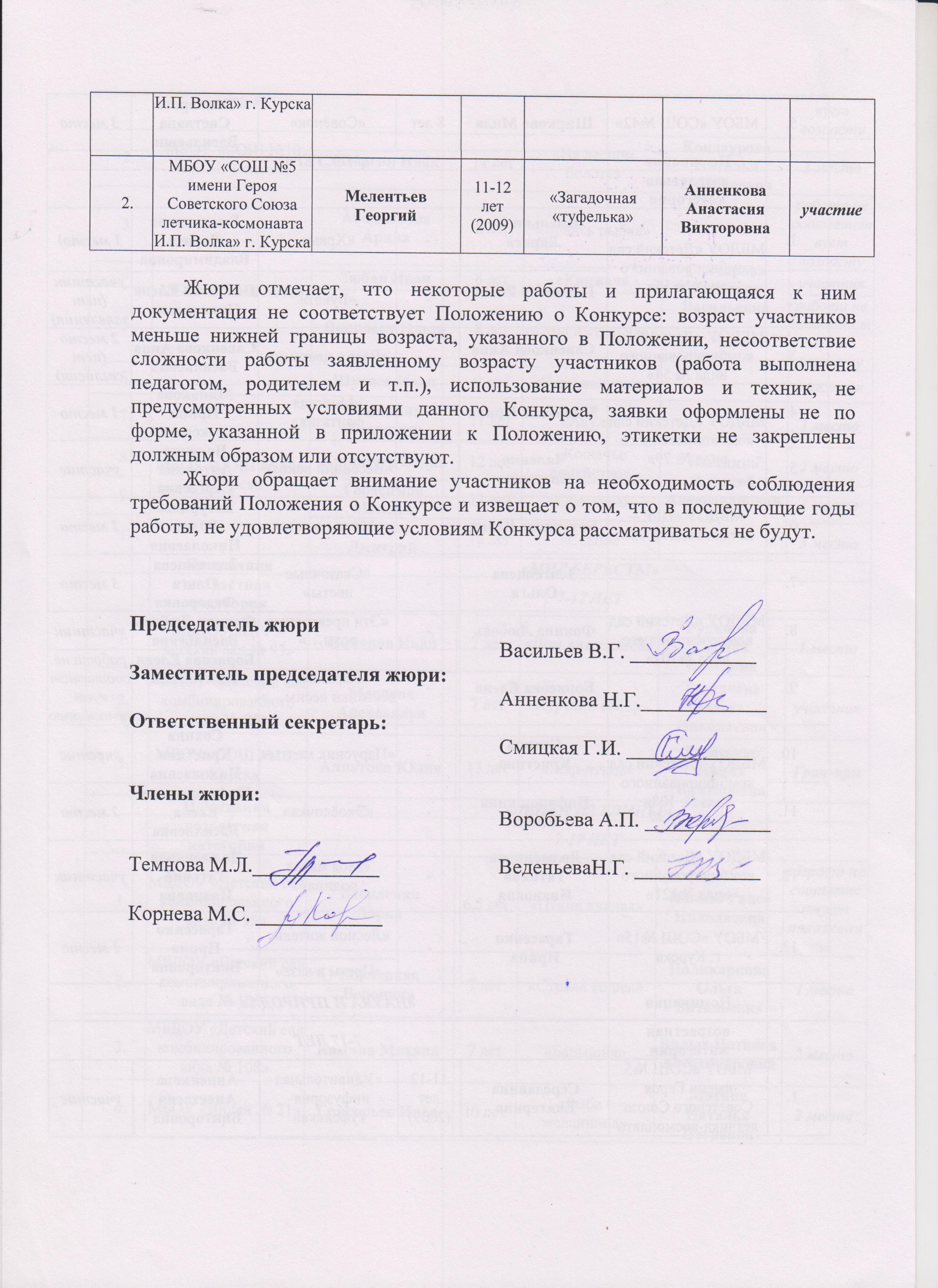 №ОбразовательноеучреждениеФИО участникавозрастНазваниеНазваниеФИО рук-ля РезультатНоминация«ФЛОРИСТИЧЕСКИЙ КОЛЛАЖ»«ФЛОРИСТИЧЕСКИЙ КОЛЛАЖ»«ФЛОРИСТИЧЕСКИЙ КОЛЛАЖ»«ФЛОРИСТИЧЕСКИЙ КОЛЛАЖ»«ФЛОРИСТИЧЕСКИЙ КОЛЛАЖ»«ФЛОРИСТИЧЕСКИЙ КОЛЛАЖ»возрастная категория7-17 ЛЕТ7-17 ЛЕТ7-17 ЛЕТ7-17 ЛЕТ7-17 ЛЕТ7-17 ЛЕТМБДОУ «Детский сад комбинированного вида № 3»Давиденко Арина 7 лет«Мечты»«Мечты»Седых Марина Николаевна 1 местоМБДОУ «Детский сад комбинированного вида № 54»Федоринов Артем7 лет«Часы»«Часы»Попова Светлана Петровна 2 местоМБДОУ «Центр развития ребенка – детский сад № 113»Шумакова Ксения7 лет«Птичья фантазия»«Птичья фантазия»Попова Юлия Владимировна3 местоМБДОУ «Центр развития ребенка – детский сад № 113»Иванов Александр7 лет«Цветочный бал»«Цветочный бал»Харина Светлана Николаевна, Гороховцева Светлана Юрьевна3 местоМБОУ «СОШ №15» г. КурскаГуляев Никита13 лет«Венок из шишек»«Венок из шишек»Тарасенко Ирина Викторовна1 местоМБОУ «СОШ № 54» г. КурскаКостина Вероника11 лет«Вечер в лесу»«Вечер в лесу»Шемраева Анна Викторовнаучастник (нет заявки)МБОУ «СОШ № 54» г. КурскаЕвдокимова Валерия11 лет«Осенний лес»«Осенний лес»Шемраева Анна ВикторовнаучастникМБОУ «СОШ № 54» г. КурскаДзидзигури Кристина11 лет«Птица»«Птица»Шемраева Анна ВикторовнаучастникМБОУ «СОШ № 54» г. КурскаРязанцева Мария13 лет«Лошадь»«Лошадь»Шемраева Анна Викторовна3 местоМБОУ «СОШ № 54» г. КурскаЛозовская Диана11 лет«Совушка»«Совушка»Шемраева Анна ВикторовнаучастникМБОУ «СОШ № 54» г. КурскаКобелева Вероника12 лет«Зайчик»«Зайчик»Шемраева Анна Викторовна3 местоМБОУ «СОШ № 54» г. КурскаНосова Дарья11 лет«Ежик»«Ежик»Шемраева Анна ВикторовнаучастникМБОУ «СОШ № 54» г. КурскаДесятерик Лилия11 лет«Лето»«Лето»Шемраева Анна Викторовна2 местоМБОУ «СОШ № 54» г. КурскаЛунина Екатерина11 лет«Летние ароматы»«Летние ароматы»Шемраева Анна ВикторовнаучастникМБОУ «СОШ № 54» г. КурскаБорзыкина Дарья13 лет«Запах лета»«Запах лета»Шемраева Анна Викторовна1 местоНоминация«ФЛОРИСТИЧЕКАЯ КОМПОЗИЦИЯ»«ФЛОРИСТИЧЕКАЯ КОМПОЗИЦИЯ»«ФЛОРИСТИЧЕКАЯ КОМПОЗИЦИЯ»«ФЛОРИСТИЧЕКАЯ КОМПОЗИЦИЯ»«ФЛОРИСТИЧЕКАЯ КОМПОЗИЦИЯ»«ФЛОРИСТИЧЕКАЯ КОМПОЗИЦИЯ»возрастная категория7-17 ЛЕТ7-17 ЛЕТ7-17 ЛЕТ7-17 ЛЕТ7-17 ЛЕТ7-17 ЛЕТМБДОУ «Детский сад комбинированного вида № 54»Павлова Дарья7 лет«Чудо ваза»Шабанова Наталья Сергеевна Шабанова Наталья Сергеевна 2 местоМБДОУ «ЦРР – детский сад № 93»Пучкова Виктория7 лет«Весеннее настроение»Прокопчук Ирина ВячеславовнаПрокопчук Ирина ВячеславовнаучастникМБДОУ «ЦРР – детский сад № 93»Новикова Александра7 лет«Корзина с цветами»Батурцева Юлия НиколаевнаБатурцева Юлия Николаевнаработа не соответствует возрастуМБДОУ «Детский сад комбинированного вида № 102»Дремина Валерия7 лет«Прекрасные розы»Алтухова Нина МихайловнаАлтухова Нина Михайловнаработа не соответствует возрастуМБДОУ «Детский сад комбинированного вида № 102»Бец Елизавета7 лет«Прекрасная корзина»Дремина Валентина ГригорьевнаДремина Валентина Григорьевнаработа не соответствует возрастуМБДОУ «Детский сад комбинированного вида № 102»Борисов Михаил7 лет«Цветочная полянка»Афанасьева Елена МихайловнаАфанасьева Елена Михайловнаработа не соответствует положениюМБДОУ «Детский сад комбинированного вида № 102»Сон Ева7 лет«Волшебный цветок»Борисова Елена ВалерьевнаБорисова Елена Валерьевнаработа не соответствует положениюМБДОУ «Детский сад комбинированного вида №121»Мику Илья7 лет«Заколка»Шеполухина Елена НиколаевнаШеполухина Елена Николаевнаработа не соответствует возрастуМБДОУ «Детский сад комбинированного вида №121»Степанова Анастасия7 лет«Цветочная фантазия»Ежова Ирина АлександровнаЕжова Ирина Александровна3 местоМБДОУ «Детский сад комбинированного вида №121»Долженкова  Кира7 лет«Воспоминание о лете»Ежова Ирина АлександровнаЕжова Ирина Александровна3 местоМБДОУ «Детский сад комбинированного вида №121»Зайцева Юлия7 лет«Цветы»Анохина Лариса ОлеговнаАнохина Лариса Олеговна1 местоМБДОУ «Детский сад комбинированного вида №121»Губорев Тимур7 лет«Восхищение»Рышкова  Марина АлександровнаРышкова  Марина АлександровнаучастникМБОУ «СОШ №10 им.Е.И. Зеленко»Ильина Ирина7 лет«Букет»Сергеева Елена ИльиничнаСергеева Елена ИльиничнаучастникМБОУ «Лицей № 21»Соломатина Калерия8 лет«Акажу»Сутягина Елена АнатольевнаСутягина Елена Анатольевна1 местоМБОУ «СОШ №42»Морозов Максим9 лет«Дыхание весны»Гончарова Светлана ВасильевнаГончарова Светлана ВасильевнаучастникМБОУ «СОШ №42»Коныгина Анастасия7 лет«Ёжик»Глебова Оксана ЛеонидовнаГлебова Оксана ЛеонидовнаучастникМБОУ «СОШ №42»Сароян Карина7 лет«Осенние цветы»Глебова Оксана ЛеонидовнаГлебова Оксана Леонидовна2 местоМБОУ «СОШ № 54» г. КурскаТрубникова Ирина14 лет«Розы»Шемраева Анна ВикторовнаШемраева Анна ВикторовнаучастникМБОУ «СОШ № 54» г. КурскаВялых Юлия14 лет«На окошке»Шемраева Анна ВикторовнаШемраева Анна ВикторовнаучастникМБОУ «СОШ № 54» г. КурскаОстанкова Анастасия14 лет«Водная лилия»Шемраева Анна ВикторовнаШемраева Анна ВикторовнаучастникМБОУ «СОШ № 54» г. КурскаКалинина Анна14 лет«Орхидея»Шемраева Анна ВикторовнаШемраева Анна ВикторовнаучастникМБОУ «СОШ № 54» г. КурскаЧистилина Кристина13 лет«Лаванда»Шемраева Анна ВикторовнаШемраева Анна ВикторовнаучастникМБОУ «СОШ № 54» г. КурскаШевчук Елизавета12 лет«Корзинка с цветами»Чуйкова Лариса ПетровнаЧуйкова Лариса ПетровнаучастникМБОУ «СОШ № 54» г. КурскаПетрухина Виктория13 лет«Цветочный водопад»Чуйкова Лариса ПетровнаЧуйкова Лариса ПетровнаучастникНоминация«ФЛОРИСТИЧЕСКИЕ УКРАШЕНИЯ»«ФЛОРИСТИЧЕСКИЕ УКРАШЕНИЯ»«ФЛОРИСТИЧЕСКИЕ УКРАШЕНИЯ»«ФЛОРИСТИЧЕСКИЕ УКРАШЕНИЯ»«ФЛОРИСТИЧЕСКИЕ УКРАШЕНИЯ»«ФЛОРИСТИЧЕСКИЕ УКРАШЕНИЯ»возрастная категория7-17 ЛЕТ7-17 ЛЕТ7-17 ЛЕТ7-17 ЛЕТ7-17 ЛЕТ7-17 ЛЕТМБДОУ «Детский сад комбинированного вида № 95»Поддубная Ксения7 лет«Веночек»Трухачева Ольга НиколаевнаТрухачева Ольга Николаевнаработа не соответствует возрастуМБДОУ «Детский сад комбинированного вида № 102»Пряничников Ростислав7 лет«Фрагмент костюма – кокошник»Дремина Валентина ГригорьевнаДремина Валентина Григорьевнаработа не соответствует положению и возрастуМБДОУ «Детский сад комбинированного вида № 102»Придворова Александра7 лет«Очаровательные розы»Чаплыгина Юлия ВалерьевнаЧаплыгина Юлия Валерьевна2 местоМБДОУ «Детский сад комбинированного вида № 102»Яковлев Кирилл, Яковлева Мария7 лет«Заколка для принцессы»Макарова Наталья ПавловнаМакарова Наталья Павловна1 местоМБДОУ «Детский сад комбинированного вида № 121»Мику Илья7 лет«Заколка»Шеполухина  Елена НиколаевнаШеполухина  Елена Николаевнаработа не соответствует возрастуНоминация«ЗОЛОТЫЕ УЗОРЫ»«ЗОЛОТЫЕ УЗОРЫ»«ЗОЛОТЫЕ УЗОРЫ»«ЗОЛОТЫЕ УЗОРЫ»«ЗОЛОТЫЕ УЗОРЫ»«ЗОЛОТЫЕ УЗОРЫ»возрастная категория7-17 ЛЕТ7-17 ЛЕТ7-17 ЛЕТ7-17 ЛЕТ7-17 ЛЕТ7-17 ЛЕТМБДОУ «Детский сад комбинированного вида № 108»Квасова Евгения7 лет«Цветок для мамы»«Цветок для мамы»Дежкина Елена Викторовна3 местоМБДОУ «Детский сад комбинированного вида № 108»Порхун Дарья7 лет--Юркина Ирина Геннадьевна3 местоМБДОУ «Центр развития ребенка – детский сад № 113»Сафонов Кирилл7 лет«Башня»«Башня»Беседина Надежда Ивановнаработа не соответствует возрастуМБДОУ «Центр развития ребенка – детский сад № 113»Горкавцева Ева7 лет«Сказочные узоры»«Сказочные узоры»Гайдукова Валентина Ивановна2 местоМБОУ «СОШ №10 им.Е.И. Зеленко»НоздрачеваМария7 лет«Моя школа»«Моя школа»Сергеева Елена Ильиничнаработа не соответствует возрастуМБОУ «СОШ №15» г. КурскаШиленкова Олеся14 лет«Подводное царство»«Подводное царство»Тарасенко Ирина Викторовна1 местоНоминация«ПЛЕТЕНИЕ ИЗ ЛОЗЫ»«ПЛЕТЕНИЕ ИЗ ЛОЗЫ»«ПЛЕТЕНИЕ ИЗ ЛОЗЫ»«ПЛЕТЕНИЕ ИЗ ЛОЗЫ»«ПЛЕТЕНИЕ ИЗ ЛОЗЫ»«ПЛЕТЕНИЕ ИЗ ЛОЗЫ»возрастная категория7-17 ЛЕТ7-17 ЛЕТ7-17 ЛЕТ7-17 ЛЕТ7-17 ЛЕТ7-17 ЛЕТМБДОУ «Детский сад комбинированного вида № 95»Мартынов Егор7 лет«Волшебный шар»«Волшебный шар»Поддубная Наталья Михайловна1 местоМБДОУ «Детский сад комбинированного вида № 102»Федосов Архип7 лет«Венок добра»«Венок добра»Еськова Любовь Васильевна2 местоМБДОУ «Детский сад комбинированного вида № 108»Карлышев Павел7 лет«Корзина для фруктов»«Корзина для фруктов»Хорошилова Ольга Михайловнаработа не соответствует возрастуНоминация«ВЫЖИГАНИЕ ПО ДЕРЕВУ»«ВЫЖИГАНИЕ ПО ДЕРЕВУ»«ВЫЖИГАНИЕ ПО ДЕРЕВУ»«ВЫЖИГАНИЕ ПО ДЕРЕВУ»«ВЫЖИГАНИЕ ПО ДЕРЕВУ»«ВЫЖИГАНИЕ ПО ДЕРЕВУ»возрастная категория7-17 ЛЕТ7-17 ЛЕТ7-17 ЛЕТ7-17 ЛЕТ7-17 ЛЕТ7-17 ЛЕТМБДОУ «ЦРР – детский сад № 93»Беликов Максим7 лет«Пасхальные изделия»«Пасхальные изделия»Атанова Елена Васильевна работа не соответствует возрастуМБДОУ «Детский сад комбинированного вида № 108»Черникова Вероника7 лет«Волшебный цветок»«Волшебный цветок»Амелина Лариса Игоревна3 местоМБДОУ «Детский сад комбинированного вида № 108»Ильин Егор7 лет«Буратино»«Буратино»Сохина Кристина Николаевна3 местоМБДОУ «Центр развития ребенка – детский сад № 113»Заблоцкая Ирина7 лет«Первоцветы»«Первоцветы»Дрючина Ирина Михайловна2 местоМБДОУ «Детский сад комбинированного вида №121»Евдокимов Матвей7 лет«Наш символ»«Наш символ»Анохина Лариса Олеговнаработа не соответствует возрастуМБОУ «Лицей № 21»Жукова Анастасия11 лет«Жар - птица»«Жар - птица»Рубцова  Галина Ивановна1 местоМБОУ «СОШ №42»Кантур Златослава8 лет«Бабочка»«Бабочка»Глебова Оксана ЛеонидовнаучастиеНоминация«РЕЗЬБА ПО ДЕРЕВУ»«РЕЗЬБА ПО ДЕРЕВУ»«РЕЗЬБА ПО ДЕРЕВУ»«РЕЗЬБА ПО ДЕРЕВУ»«РЕЗЬБА ПО ДЕРЕВУ»«РЕЗЬБА ПО ДЕРЕВУ»возрастная категория7-17 ЛЕТ7-17 ЛЕТ7-17 ЛЕТ7-17 ЛЕТ7-17 ЛЕТ7-17 ЛЕТМБДОУ «Детский сад комбинированного вида № 4»Воронин Константин7 лет«Подружки»«Подружки»Петрова Анна Валерьевнаработа не соответствует возрастуМБОУ «СОШ №10 им.Е.И. Зеленко»Изергин Иван11 лет«На лесном болоте»«На лесном болоте»Кондаурова Наталья Николаевна1 местоМБОУ «СОШ №42»Аболмасова Арина8 лет«Ловись рыбка»«Ловись рыбка»Гончарова Светлана Васильевнаработа не соответствует возрастуМБОУ «СОШ №42»Зюбан Иван8 лет«Кинжал»«Кинжал»Гончарова Светлана ВасильевнаучастникМБОУ «СОШ №42»Яковлева Ольга8 лет«Стол и стульчик»«Стол и стульчик»Гончарова Светлана Васильевнаработа не соответствует возрастуМБОУ «СОШ №42»Шутяев Илья9 лет«Стальной тигр»«Стальной тигр»Гончарова Светлана ВасильевнаучастникМБОУ «СОШ № 54» г. КурскаОсьминин Владимир11 лет«Акула»«Акула»Наседкин Алексей Александрович1 местоМБОУ «СОШ № 54» г. КурскаКирпичев Борис12 лет«Кошачье семейство»«Кошачье семейство»Наседкин Алексей Александрович2 местоМБОУ «СОШ № 54» г. КурскаГерасимов Максим12 лет«Обезьяна»«Обезьяна»Наседкин Алексей Александрович2 местоМБОУ «СОШ № 54» г. КурскаЕлисеев Дмитрий12 лет«Сокол»«Сокол»Наседкин Алексей Александрович3 местоНоминация«МИР БЕРЕСТЫ»«МИР БЕРЕСТЫ»«МИР БЕРЕСТЫ»«МИР БЕРЕСТЫ»«МИР БЕРЕСТЫ»«МИР БЕРЕСТЫ»возрастная категория7-17 ЛЕТ7-17 ЛЕТ7-17 ЛЕТ7-17 ЛЕТ7-17 ЛЕТ7-17 ЛЕТМБДОУ «ЦРР – детский сад № 93»Никонов Иван7 лет«Дом для гномов»«Дом для гномов»Гудинова Сабина Олеговна1 место МБДОУ «Детский сад комбинированного вида № 95»Маслова Александра7 лет«Курский собор»«Курский собор»Трухачева Ольга НиколаевнаучастникМБОУ «СОШ №15» г. КурскаАлпатова Юлия13 лет«Жар-птица»«Жар-птица»Тарасенко Ирина ВикторовнаГран-приНоминация«ЛЕПКА ИЗ ГЛИНЫ»«ЛЕПКА ИЗ ГЛИНЫ»«ЛЕПКА ИЗ ГЛИНЫ»«ЛЕПКА ИЗ ГЛИНЫ»«ЛЕПКА ИЗ ГЛИНЫ»«ЛЕПКА ИЗ ГЛИНЫ»возрастная категория7-17 ЛЕТ7-17 ЛЕТ7-17 ЛЕТ7-17 ЛЕТ7-17 ЛЕТ7-17 ЛЕТМБДОУ «Детский сад комбинированного вида № 95»Василенко Дарья6,5 лет«Птица дивная»«Птица дивная»Попова Раиса Николаевнавозраст не соответствует положениюМБДОУ «Детский сад комбинированного вида № 105»Корчевная Вероника7 лет«Страна кошек»«Страна кошек»Поликарпова Ольга Витальевна1 местоМБДОУ «Детский сад комбинированного вида № 108»Камина Михаил7 лет «Барышня»«Барышня»Вялых Наталья Александровна2 местоМБОУ «Лицей № 21»Григорьев Илья10 лет«Рыба - желанница»«Рыба - желанница»Мотина Наталья Петровна2 местоМБОУ «СОШ №42»Ширкова Мила8 лет«Совёнок»«Совёнок»Гончарова Светлана Васильевна3 местоНоминация«МАСТЕР»«МАСТЕР»«МАСТЕР»«МАСТЕР»«МАСТЕР»«МАСТЕР»МБДОУ «Детский сад комбинированного вида № 16»-«Храм»«Храм»Емельянова ЛарисаВладимировна1 место)МБДОУ «Детский сад комбинированного вида № 16»-«Букет»«Букет»Пахомова ЕленаНиколаевнаучастник (нет заявления)МБДОУ «Детский сад комбинированного вида № 54»-«Ваза с цветами»«Ваза с цветами»Савенкова Анна Васильевна 2 место (нет согласия)МБДОУ «Детский сад комбинированного вида № 79»-«Морская фантазия»«Морская фантазия»Минакова Ирина Алексеевна1 местоМБДОУ «Детский сад комбинированного вида № 79»-«Весенний венок»«Весенний венок»Чаленко Антонина СергеевнаучастиеМБДОУ «ЦРР – детский сад № 93»-«Мечты о лете»«Мечты о лете»Батурцева Юлия Николаевна 1 местоМБДОУ «Детский сад компенсирующего вида №102»-«Сказочные цветы»«Сказочные цветы»Звягенцева Ольга Федоровна3 местоМБДОУ «Детский сад компенсирующего вида №102»-«Эти прекрасные розы…»«Эти прекрасные розы…»Фокина Валентина ВасильевнаучастникМБДОУ «Детский сад компенсирующего вида №102»-«Нарциссы, вестники весны…»«Нарциссы, вестники весны…»Борисова Елена Валерьевнаработа не соответствует положениюМБДОУ «Детский сад комбинированного вида № 108»-«Парусник мечты»«Парусник мечты»Сохина Кристина НиколаевнаучастиеМБДОУ «Детский сад комбинированного вида № 108»-«Экоёлочка»«Экоёлочка»Нифарошкина Елена Васильевна2 местоМБДОУ «Детский сад комбинированного вида № 108»-«Натюрморт»«Натюрморт»Вялых Наталья АлександровнаучастиеМБДОУ «Детский сад комбинированного вида №121»-«Моя малая родина»«Моя малая родина»Долженкова Татьяна ИвановнаучастникМБОУ «СОШ №15» г. Курска-«Лесной житель»«Лесной житель»Тарасенко Ирина Викторовна1 местоМБОУ «СОШ №15» г. Курска-«Цветы в вазе»«Цветы в вазе»Тарасенко Ирина Викторовна1 местоНоминация«НАУКА И ПРИРОДА»«НАУКА И ПРИРОДА»«НАУКА И ПРИРОДА»«НАУКА И ПРИРОДА»«НАУКА И ПРИРОДА»«НАУКА И ПРИРОДА»возрастная категория7-17 ЛЕТ7-17 ЛЕТ7-17 ЛЕТ7-17 ЛЕТ7-17 ЛЕТ7-17 ЛЕТМБОУ «СОШ №5 имени Героя Советского Союза летчика-космонавта Середавина Екатерина11-12 лет (2009)«Удивительная инфузория- туфелька»«Удивительная инфузория- туфелька»Анненкова Анастасия Викторовнаучастие